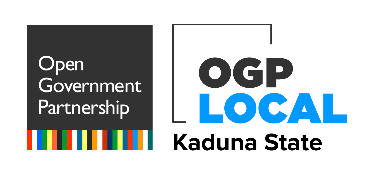 Kaduna OGP Local2021 Civil Society Steering Committee SelectionOverviewThe OGP Steering Committee is looking to fill the five Civil Society seats and one Co-chair as of June 2021, in line with the OGP local guidelines.  The rotation process aims to be a transparent one that seeks to attract capable candidates from diverse backgrounds to establish a balanced team that provides strategic and effective leadership to the Kaduna OGP local. The OGP Steering Committee (SC) creates a space for renowned civil society leaders to steer the Kaduna open government agenda in partnership with their government counterparts. Serving on OGP’s SC as a civil society representative places you at the heart of the global open government agenda and puts you in a powerful position to advance causes you care about. Since joining the OGP in 2018, civil society SC leaders have successfully elevated issues through conversations, playing an essential role in the landmark reforms.The mandate of the OGP Steering CommitteeThe Steering Committee is the executive decision-making body of the Open Government. Partnership (OGP). As outlined in its Articles of Governance, the prominent role of the SC is to develop, promote and safeguard the values, principles, and interests of OGP. It also establishes the core ideas, policies, and rules of the partnership and oversees its functioning. It manages, openly and transparently, the entry, rotation, and exit of OGP stakeholders. Under the leadership of its co-chairs, the SC plans and organises its major meetings and actions between meetings. The Kaduna state OGP made it a culture to have each member of the steering committee members co-chairs of the existing Technical Working Groups (TWG) to implement the state action plan.As an executive body of the SC - as outlined in the global Articles of Governance - does the following:Provides leadership by example for OGP through its Participating organizationsSets OGP’s plan and direction with a principled commitment to the founding nature and goals of the initiative;Conducts ongoing outreach with both governments and civil society.Appoints advocates for OGP to serve as OGP Ambassadors and Envoys.Provides support, including its Participating Ministries Departments and Agencies (MDAs) and Civil Society members’ intellectual and in-kind and human resource support to OGP;Appoints individuals to the OGP Local monitoring body. Appoints individuals to the OGP Support unit, including of the Point of Contact (PoC)Reviews, approve and provides input to the OGP budget.The specific mandate of the civil society Steering Committee membersThe civil society members of the OGP SC have further specified their two keyresponsibilities as follows:To perform the governance role for OGP in the SC;To represent the concerns and interests of the OGP civil society community in the SCChampion and articulate core OGP ideas and values on the global stage, particularly protecting and promoting the engagement of civil society;Leverage OGP to deliver on advocacy asks of key open government movements and issues;Advance the open government agenda and the OGP process in the state;Participate in and add demonstrable value to in-person and virtual meetings of the Steering CommitteeRepresent the Steering Committee and OGP at national, regional and international meetings;Provide political and technical support to advance the OGP process at the national level.Effectively promote open government to the broader civil society community and bring more civil society actors into the global and national OGP process.For more details on the functions of the Steering Committee, please refer to the OGP Articles of Governance.Positions to be field.A non-state actors Co-chair to lead the entire OGP process in part with the Government Co-chair in the 2021 -2023 action plan implementation, Five members to fill in as mini co-chairs to lead each of the commitments Technical Working Group. The approved obligations are:Open BudgetFull operationalization of Open Contracting and Effective Deployment and Use of Open Contracting Data Standards (OCDS) to Meet Diverse Stakeholders Needs in key MDAs. Use of Improved technology-based citizen feedback on all projects and programs to Enhance Governance. Inclusion:  Strengthening social protection system in Kaduna StateImproving Service Delivery in Education and Health SectorsPS. Note, the steering committee members will appoint an incoming co-chair among them immediately the selection process is concluded.RequirementsCivil society members are selected and serve in their individual capacity. To ensure the highest work standards, we are looking for candidates that model OGP principles by practising high levels of openness, integrity and accountability. The working language of the SC is English and all members must be proficient. We expect members to dedicate up to ½ day a week to OGP – with intensity increasing around SC and OGP meetings. Members should be available to travel internationally to represent OGP at high-level meetings, including up to two mandatory in-person SC meeting(s) per year. The skills outlined below serve as the selection criteria and will be scored as per the scoring criteria Required Skills and Experience:Advocacy: Strong track record in powerfully and clearly articulating core open government issues, including in-depth knowledge of the commitments she/he is willing to lead at the National and local  fora;Representation: Proven ability to canvas and represent the interests of the civil society community with government or at multistakeholder fora;Political Acumen: Demonstrable experience in strategically engaging with senior government and civil society members and exercising sound political judgment;Leadership: Noteworthy leadership experience in civil society and recognition as a respected and legitimate actor in national, regional, and global civil society networks;Desired:Sound technical expertise and strong track record in influencing policy processes and partnering with government – and proven ability to draw on that experience to support OGP processes;Provide an informed international perspective on core open government issues to leverage global standards and partners;Track record as an influential board member, preferably with demonstrable experience chairing (sub)board meetings;Strong interpersonal skills (e.g. excellent communication skills, ability to exercise good judgment, thoughtful interactions with others)NominationWith the above in mind, please note that:Candidates may be nominated by an organization or network, or may nominate themselves. The organizations/networks that the nominated candidates are affiliated with could be national, or local. The Candidate most be resident in Kaduna state and most have been engaging the OGP in Kaduna state in the pastSince SC members serve in their individual rather than organizational capacity, should a member leave the SC before their term ends, no presumption would be made that their replacement will come from the same entity.CS SC members will declare their financial and non-financial interests, apart from those which could not potentially lead to or be perceived as a conflict of interest.  These declarations of interest will be made publicly available. Where there are personal safety or similar serious concerns about full publicity, parts or even the whole of the declaration should be submitted to the PoC, who will hold it and act upon it as appropriate, in confidence.Civil society comes in many definitions and flavors across the world, which is why OGP never adopted a formal definition of our own. However, for selecting suitable representatives of the community, the Selection Committee is provided with some guidance on who in principle would not be eligible to join to avoid potential conflicts of interest. Namely candidates working for:An Organization that is not based in Kaduna stateDonors/Funders/International OrganizationsState Government/Parliament/Judiciary/Semi-autonomous bodies (e.g. state auditor, ombudsman, etc.)In 2021, in addition to the SC-approved required and desired skills and qualifications listed above, we particularly encourage female applicants people living with disabilities with expertise in OGP to apply.The deadline to submit nominations is April 30, 2021. A longlist will be created, and a form to submit public comments will be available until May 7th. Interview and elections will only hold if there are more than one qualified candidate per slot. A shortlist of candidates will be available shortly by May 7th.Process and TimelineThe selection of new members is done by the OGP community to be coordinated by the Support unit and takes place through a transparent and participatory process that invites inputs from OGP’s civil society community and creates opportunities for engagement at each step.The Selection Committee consists of one member from the current civil society Steering Committee, two volunteers from the broader OGP civil society community, and two representatives from the OGP Support Unit. If you are interested in serving on this committee, please email: Nuradeen.Lawal@kdsg.gov.ng  TimelineFor any questions on the process or timeline, please message ogp@kdsg.gov.ng and copy Nuradeen.lawal@kdsg.gov.ng Method of NominationAll nominations and self-nominations should be through emails to ogp@kdsg.gov.ng and copy  Nuradeen.Lawal@kdsg.gov.ng. The email should contain a one-page expression of interest or signification of why the nominator thinks the nominee has the capacity as a proof of capability. The nominator is also expected to send in a bridge one-pager CV of the nominee. Kindly state clearly as the heading of the mail what the nomination is for (Either as a Co-chair or Member of the Steering committee on a particular commitment)April 21 – May 1st  Call for nominations & Selection Committee volunteers May 1st –  May 7th  Public comments on the longlist of candidatesMay 8th – May 13th  Short Listing, Interviews & Final SelectionMay 14th  – May 16th  Announcement and Endorsement of selected candidates.